Complete this form and upload it into the Plan of Study – Part I available in your Grad Rebel Gateway student portal. Once submitted, the form will route electronically for signatures. Upon approval by the Graduate College, a final copy of the form will be emailed to your Rebelmail account.Refer to the 2020-21 Graduate Catalog for degree requirements:https://catalog.unlv.edu/preview_program.php?catoid=31&poid=9302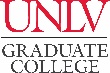 PLAN OF STUDY - Part IIMASTER OF ARCHITECTURE 4+2 Education Facilities Research & Design Track2020-21CatalogCOURSE REQUIREMENTSRequired Courses - 30 CreditsRequired Courses - 30 CreditsRequired Courses - 30 CreditsRequired Courses - 30 CreditsRequired Courses - 30 CreditsRequired Courses - 30 CreditsRequired Courses - 30 CreditsRequired Courses - 30 CreditsCOURSE(Prefix & #)CREDITSGRADE (if completed)TERM(Taken/anticipated)SUBSTITUTION/TRANSFER (if applicable)SUBSTITUTION/TRANSFER (if applicable)SUBSTITUTION/TRANSFER (if applicable)SUBSTITUTION/TRANSFER (if applicable)COURSE(Prefix & #)CREDITSGRADE (if completed)TERM(Taken/anticipated)COURSECREDITSGRADEINSTITUTIONAAE 660AAE 756AAE 770AAE 771LAAE 772LAAE 789ABS 741Elective Courses - 12 CreditsComplete 12 credits from the following list of courses in the Catalog or other advisor-approved courses.Elective Courses - 12 CreditsComplete 12 credits from the following list of courses in the Catalog or other advisor-approved courses.Elective Courses - 12 CreditsComplete 12 credits from the following list of courses in the Catalog or other advisor-approved courses.Elective Courses - 12 CreditsComplete 12 credits from the following list of courses in the Catalog or other advisor-approved courses.Elective Courses - 12 CreditsComplete 12 credits from the following list of courses in the Catalog or other advisor-approved courses.Elective Courses - 12 CreditsComplete 12 credits from the following list of courses in the Catalog or other advisor-approved courses.Elective Courses - 12 CreditsComplete 12 credits from the following list of courses in the Catalog or other advisor-approved courses.Elective Courses - 12 CreditsComplete 12 credits from the following list of courses in the Catalog or other advisor-approved courses.COURSE(Prefix & #)CREDITSGRADE(if completed)TERM(Taken/anticipated)SUBSTITUTION/TRANSFER (if applicable)SUBSTITUTION/TRANSFER (if applicable)SUBSTITUTION/TRANSFER (if applicable)SUBSTITUTION/TRANSFER (if applicable)COURSE(Prefix & #)CREDITSGRADE(if completed)TERM(Taken/anticipated)COURSECREDITSGRADEINSTITUTIONProfessional Project - 6 CreditsProfessional Project - 6 CreditsProfessional Project - 6 CreditsProfessional Project - 6 CreditsProfessional Project - 6 CreditsProfessional Project - 6 CreditsProfessional Project - 6 CreditsProfessional Project - 6 CreditsCOURSE(Prefix & #)CREDITSGRADE(if completed)TERM(Taken/anticipated)SUBSTITUTION/TRANSFER (if applicable)SUBSTITUTION/TRANSFER (if applicable)SUBSTITUTION/TRANSFER (if applicable)SUBSTITUTION/TRANSFER (if applicable)COURSE(Prefix & #)CREDITSGRADE(if completed)TERM(Taken/anticipated)COURSECREDITSGRADEINSTITUTIONAAE 790TOTAL CREDITS* Minimum credits required for graduation = 48GRADUATION POLICIESA minimum of 50 percent of the degree program must be 700-level courses excluding thesis, dissertation, or professional/scholarly paper. Individual departments may require more than the Graduate College minimum.Courses used to fulfill requirements for one degree may not be used toward another degree. A candidate for an advanced degree or graduate certificate must have a minimum Graduate Program Grade Point Average of 3.00 to be eligible to graduate or receive the certificate.Refer to the Graduate Catalog for all Academic, Transfer Credit, and program-related policies and requirements.